Thursday, October 20, 20226:00-7:30Please join us at South Woods Elementary for our Fall FestivalBracelets are $5.00 per person (children under 2 Free) and provide access to all of the booths on the field. Popcorn	 Face Painting	  Corn Toss 	Apple Grab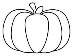 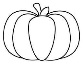 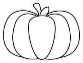  Pumpkin Ring Toss	 Hay Rides	Book Fair	Pumpkin Bowling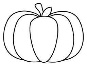 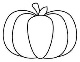 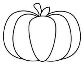  Harvest Photo Booth Donut Fishing KaraokeLollipop Pumpkin Pull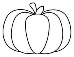 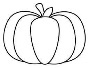 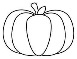 And, so much more!---------------------------------------------------------------------------------------Please return this form to your child’s teacher with cash or a check made out to SWES PTO by October 7th. Bracelets purchased after October 7th will need to be purchased at the door.Student Name _______________________ Grade __________ Teacher ___________________Student Name _______________________ Grade __________ Teacher ___________________Student Name _______________________ Grade __________ Teacher ___________________Student Name _______________________ Grade __________ Teacher____________________Total Number of Student Bracelets Needed ________($5.00 each)Number of Adult Bracelets Needed ____________ ($5.00 each)Total Amount Enclosed $_______________________	